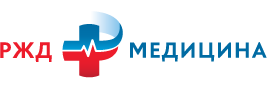 СВЕДЕНИЯо медицинских работниках, участвующих в предоставлении платных медицинских услуг, об уровне их профессионального образования и квалификации№ п/пФ.И.О. медицинского работникаДолжностьУровеньпрофессионального образованияКвалификационнаякатегория1Абелева Лариса ИвановнаВрач-офтальмологВысшее образование - специалитет по специальности "Лечебное дело"Подготовка по специальности "Офтальмология"Сертификат специалиста по специальности2Афонина Алиса ВладимировнаВрач-терапевтВысшее образование - специалитет по специальности "Лечебное дело"Подготовка по специальности "Терапия"Сертификат специалиста по специальности3Ахундов Тенгиз Гусейнага оглыВрач - оториноларингологВысшее образование - специалитет по специальности «Лечебное дело»Профессиональная переподготовка по специальности "Оториноларингология"Сертификат специалиста по специальностиВысшая 4Барковская Ольга ВикторовнаВрач ультразвуковой диагностикиВысшее образование - специалитет по специальности «Лечебное дело»Профессиональная подготовка по специальности "Ультразвуковая диагностика"Сертификат специалиста по специальности5Бикинев Виталий ВладимировичВрач-урологВысшее образование - специалитет по специальности «Лечебное дело»Профессиональная подготовка по специальности "Урология"Сертификат специалиста по специальности6Богатинская Ольга ВладимировнаВрач-статистикВысшее образование - специалитет по специальности «Лечебное дело»Профессиональная переподготовка по специальности "Организация здравоохранения и общественное здоровье"Сертификат специалиста по специальности7Ван Светлана РувимовнаВрач-стоматолог-ортопедВысшее образование - специалитет по специальности "Стоматология"Подготовка по специальности "Стоматология ортопедическая"Сертификат специалиста по специальности8Гилажитдинов Наиль ГильмитдиновичЗаведующий хирургическим отделением – врач - хирургВысшее образование - специалитет по специальности «Лечебное дело»Подготовка по специальности "Хирургия"Сертификат специалиста по специальности Высшая 9Глушенюк Андрей ВладимировичВрач-стоматологВысшее образование - специалитет по специальности "Стоматология"Подготовка по специальности "Стоматология общей практики"Сертификат специалиста по специальности10Гордынец Александра ДмитриевнаВрач-терапевт участковый цехового врачебного участкаВысшее образование - специалитет по специальности «Лечебное дело»Подготовка по специальности "Терапия"Сертификат специалиста по специальности11Деркач Наталья ВасильевнаВрач-рентгенологВысшее образование - специалитет по специальности «Лечебное дело»Подготовка по специальности "Рентгенология"Сертификат специалиста по специальностиПодготовка по специальности "Ультразвуковая диагностика"Сертификат специалиста по специальностиВысшая "рентгенология"  Высшая "ультразвуковая диагностика"  12Данилов Василий ВикторовичЗаведующий терапевтическим отделением Поликлиники №1 врач-терапевтВрач-кардиологВысшее образование - специалитет по специальности «Лечебное дело»Подготовка по специальности "Терапия"Сертификат специалиста по специальностиПодготовка по специальности «Кардиология»Сертификат специалиста по специальности13Захарова Елена АнатольевнаЗаведующая дневным стационаром – врач-терапевтВысшее образование - специалитет по специальности «Лечебное дело»Подготовка по специальности "Терапия"Сертификат специалиста по специальностиВысшая14Иванов Владимир ВасильевичВрач-стоматолог-ортопедВысшее образование - специалитет по специальности "Стоматология"Профессиональная переподготовка по специальности "Стоматология ортопедическая" Сертификат специалиста по специальности15Керножитская Наталья АлександровнаВрач-терапевтВысшее образование - специалитет по специальности «Лечебное дело»Подготовка по специальности "Терапия"Сертификат специалиста по специальностиВысшая16Кузнецова Анастасия Анатольевнаврач-эндоскопистВысшее образование - специалитет по специальности «Лечебное дело»Подготовка по специальности "Эндоскопия"Сертификат специалиста по специальности17Кондаурова Ольга ФедоровнаВрач-терапевт участковый цехового врачебного участкаВысшее образование - специалитет по специальности «Лечебное дело»Подготовка по специальности "Терапия"Сертификат специалиста по специальности18Корнилова Людмила ЮрьевнаЗубной врачСреднее профессиональное образование по специальности "Стоматология" сертификат специалиста по специальности19Корнева Ольга ВладиславовнаВрач-стоматолог Высшее образование - специалитет по специальности "Стоматология"Подготовка по специальности "Стоматология общей практики"Сертификат специалиста по специальности20Кобрянов Михаил СергеевичЗаведующий Поликлиникой №1 врач-терапевтВысшее образование - специалитет по специальности «Лечебное дело»Подготовка по специальности "Терапия"Сертификат специалиста по специальности21Лосева Валерия Валентиновнаврач -акушер - гинекологВысшее образование - специалитет по специальности «Лечебное дело»Подготовка по специальности "Акушерство и гинекология"Сертификат специалиста по специальности22Мартыненко Глеб ИгоревичВрач-стоматологВысшее образование - специалитет по специальности "Стоматология"Подготовка по специальности "Стоматология общей практики"Сертификат специалиста по специальности23Мартыненко Лилия ФедоровнаЗаведующая отделением - врач-рентгенологВысшее образование - специалитет по специальности «Лечебное дело»Подготовка по специальности "Рентгенология"Сертификат специалиста по специальностиВысшая 24Масалитин Александр МихайловичВрач-психиатрВысшее образование - специалитет по специальности «Лечебное дело»Подготовка по специальности "Психиатрия"Сертификат специалиста по специальности25Молозина Татьяна ЮрьевнаВрач-стоматологВысшее образование - специалитет по специальности "Стоматология"Подготовка по специальности "Стоматология общей практики"Сертификат специалиста по специальности26Ольчева Ольга Николаевна Врач-неврологВрач-психиатр-наркологВысшее образование - специалитет по специальности «Лечебное дело»Подготовка по специальности "Неврология"Сертификат специалиста по специальностиПодготовка по специальности "Психиатрия-наркология"Сертификат специалиста по специальности Высшая27Первухина Яна АлександровнаВрач-эндокринологВысшее образование - специалитет по специальности «Лечебное дело»Подготовка по специальности "Эндокринология"Сертификат специалиста по специальности28Петрова Татьяна ВикторовнаВрач-терапевт участковый цехового врачебного участкаВысшее образование - специалитет по специальности «Лечебное дело»Подготовка по специальности "Терапия"Сертификат специалиста по специальности29Петунина Елена АвенировнаЗаведующая кабинетом-врач функциональной диагностикиВысшее образование - специалитет по специальности «Лечебное дело»Подготовка по специальности "Функциональная диагностика"Сертификат специалиста по специальности30Плужник Ольга Васильевна  Зубной врачСреднее профессиональное образование по специальности "Стоматология" сертификат специалиста по специальности 31Ползикова Илона АлексеевнаВрач-терапевт участковыйВысшее образование - специалитет по специальности «Лечебное дело»Подготовка по специальности "Терапия"Сертификат специалиста по специальности32Пулатова Мамлакат КомиловнаВрач-терапевт участковыйВысшее образование - специалитет по специальности «Лечебное дело»Подготовка по специальности "Терапия"Сертификат специалиста по специальности33Рафеенкова Виктория СергеевнаВрач функциональной диагностикиВысшее образование - специалитет по специальности «Лечебное дело»Подготовка по специальности "Функциональная диагностика"Сертификат специалиста по специальностиКандидат медицинских наук34Рахимов Хуршед КаримовичВрач-анестезиолог-реаниматологВысшее профессиональное образование по специальности "Лечебное дело"Подготовка по специальности "Анестезиология-реаниматология" Сертификат специалиста по специальности35Рудакова Ольга ВасильевнаВрач - хирургВысшее образование - специалитет по специальности «Лечебное дело»Подготовка по специальности "Хирургия"Сертификат специалиста по специальности36Рябинина Ольга ВалерьевнаВрач - оториноларингологВысшее образование - специалитет по специальности «Лечебное дело»Подготовка по специальности "Оториноларингология"Сертификат специалиста по специальности37Тур Наталья Валерьевнаврач - стоматолог -ортопедВысшее образование - специалитет по специальности "Стоматология"Профессиональная подготовка по специальности "Стоматология ортопедическая" Сертификат специалиста по специальности38Сабурова Юлия АлександровнаВрач - хирургВысшее образование - специалитет по специальности «Лечебное дело»Подготовка по специальности "Хирургия"Сертификат специалиста по специальности39Самсонова Светлана МихайловнаВрач-акушер-гинекологВысшее образование - специалитет по специальности «Лечебное дело»Подготовка по специальности "Акушерство и гинекология"Сертификат специалиста по специальности40Сиглаева Людмила МихайловнаГлавный врачВысшее образование - специалитет по специальности «Лечебное дело»Профессиональная подготовка по специальности "Организация здравоохранения и общественное здоровье"Сертификат специалиста по специальности41Сираздинов Валерий ГазизнуровичВрач-акушер-гинекологВысшее образование - специалитет по специальности «Лечебное дело»Подготовка по специальности "Акушерство и гинекология"Сертификат специалиста по специальностиВысшая42Ставничук Сергей Степановичврач- неврологВысшее образование - специалитет по специальности «Лечебное дело»Подготовка по специальности "Неврология"Сертификат специалиста по специальности43Скородумова Татьяна ВладимировнаЗаведующая поликлиникой №2 на ст. Черняховскврач-терапевтВысшее образование - специалитет по специальности «Лечебное дело»Подготовка по специальности "Терапия"Сертификат специалиста по специальности44Серых Татьяна Николаевнаврач - профпатологВысшее образование - специалитет по специальности «Лечебное дело»Подготовка по специальности "Профпатология"Сертификат специалиста по специальности45Соколова Мария ПавловнаВрач-эпидемиологВысшее образование - специалитет по специальности: "Медико-профилактическое дело"Подготовка по специальности "Эпидемиология"Сертификат специалиста по специальностиВысшая46Сорокина Евгения ПавловнаЗаведующая лабораторией – врач-лаборантВысшее образованиеПодготовка по специальности "Клиническая лабораторная диагностика"Сертификат специалиста по специальностиВысшая47Сутягина Лидия АлексеевнаВрач -лаборантВысшее образованиеПодготовка по специальности "Клиническая лабораторная диагностика"48Тепфер Татьяна МатвеевнаВрач ультразвуковой диагностикиВысшее образование - специалитет по специальности «Лечебное дело»Подготовка по специальности "Ультразвуковая диагностика"Сертификат специалиста по специальности49Томашунас Алена Владимировнаврач-неврологВысшее образование - специалитет по специальности «Лечебное дело»Подготовка по специальности "Неврология"Сертификат специалиста по специальности50Тынтерова Анастасия МихайловнаЗаведующая терапевтическим отделением – врач-неврологВысшее образование - специалитет по специальности «Лечебное дело»Подготовка по специальности "Неврология"Сертификат специалиста по специальностиВысшая51Титова Надежда НиколаевнаВрач ультразвуковой диагностикиВысшее образование - специалитет по специальности «Лечебное дело»Подготовка по специальности "Ультразвуковая диагностика"Сертификат специалиста по специальности52Титова Светлана ВикторовнаВрач-дерматовенерологВысшее образование - специалитет по специальности «Лечебное дело»Подготовка по специальности "Дерматовенерология"Сертификат специалиста по специальности53Тарасюк Владимир Филимоновичврач травматолог - ортопедВысшее образование - специалитет по специальности «Лечебное дело»Подготовка по специальности "Травматология и ортопедия"Сертификат специалиста по специальностиВысшая54Тихомирова Елена ВалерьевнаЗаместитель главного врача по медицинской частиВрач-терапевтВысшее образование - специалитет по специальности «Лечебное дело»Подготовка по специальности "Терапия"Профессиональная переподготовка по специальности"организация здравоохранения и общественное здоровье"Сертификат специалиста по специальностиВысшая 
55Фарафонова Любовь ИвановнаВрач-акушер-гинекологВысшее образование - специалитет по специальности «Лечебное дело»Подготовка по специальности "Акушерство и гинекология"Сертификат специалиста по специальностиВысшая56Феденко Светлана ВладимировнаВрач ультразвуковой диагностикиВысшее образование - специалитет по специальности «Лечебное дело»Подготовка в ординатуре по специальности "Ультразвуковая диагностика"Профессиональная переподготовка по специальности "Ультразвуковая диагностика"Сертификат специалиста по специальности57Хижняк Валентина ЛеонидовнаВрач-акушер-гинекологВысшее образование - специалитет по специальности «Лечебное дело»Подготовка по специальности "Акушерство и гинекология"Сертификат специалиста по специальности58Хлюпин Валерий ГригорьевичВрач-профпатолог Высшее образование - специалитет по специальности «Лечебное дело»Подготовка по специальности "Профпатология"Сертификат специалиста по специальности59Шепелева Людмила СтаниславовнаЗаместитель главного врача по клинико-экспертной работеВрач-терапевтВрач-профпатологВысшее образование - специалитет по специальности «Лечебное дело»Подготовка по специальности «Терапия»Подготовка по специальности "Профпатология"Сертификат специалиста по специальности60Шибаева Марина ВячеславовнаЗаведующая физиотерапевтическим отделением - врач – физиотерапевтВрач-инфекционистВысшее образование - специалитет по специальности «Лечебное дело»Подготовка по специальности "Физиотерапия"Сертификат специалиста по специальностиПодготовка по специальности "Инфекционные болезни"Сертификат специалиста по специальности61Шишкина Наталия ВладимировнаВрач-эпидемиологВысшее образование - специалитет по одной из специальностей: "Медико-профилактическое дело"Подготовка по специальности "Эпидемиология"Сертификат специалиста по специальности62Элькина Елена ЛьвовнаВрач-лаборантВысшее образованиеПодготовка по специальности "Клиническая лабораторная диагностика"